Year 4 Home Learning – Friday 1st May 2020We hope you enjoy completing these activities. If you wish to present the information in a different way, or to extend the activity, we would be delighted to see what you produce.  For all Twinkl resources and access to Espresso, please refer to the log on details under the Home Learning Ideas on the school website.If you have access to the internet or iPlayer, remember that you can find lots of useful activities and mini lessons on BBC Bitesize. Oak National Academy is another great website. THIS DOESN’T HAVE TO BE PRINTED, YOU COULD MAKE YOUR OWN. YOU CAN CHANGE THE TIMES TABLES ACROSS THE TOP FOR ANY OF YOUR OWN CHOICE!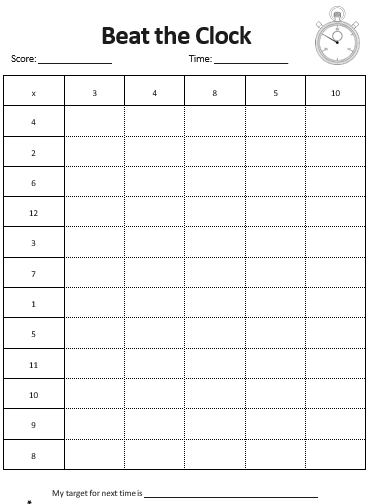 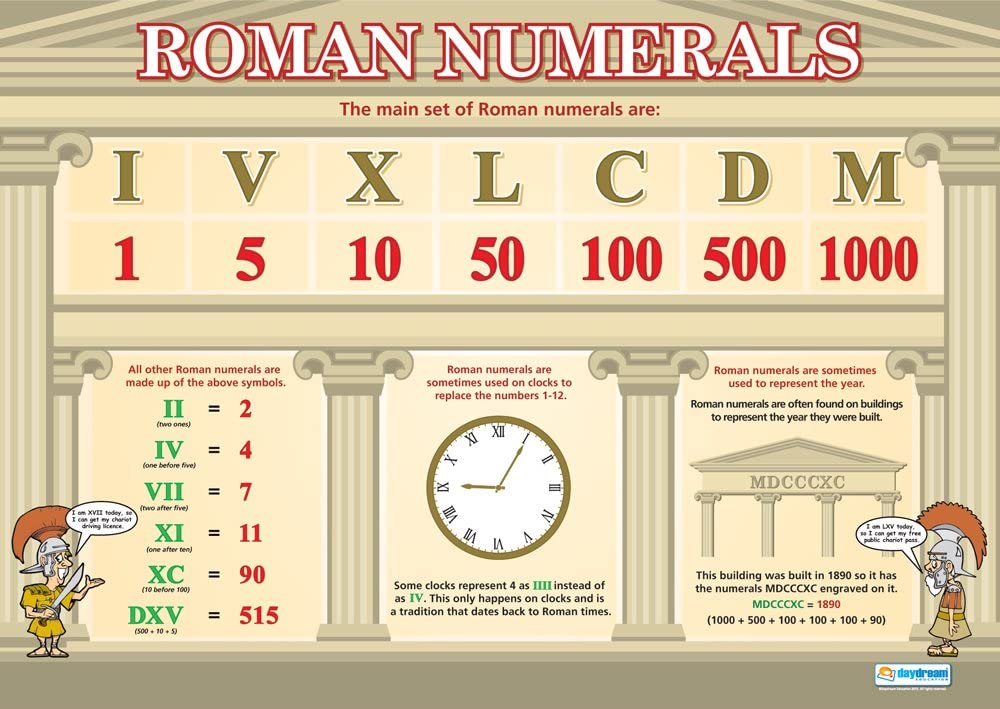 Remarkable Writing!You will have received a letter from us this week, and we hope you enjoyed reading them! Today, we would very much like you to write a letter back to us. Think about:What is the purpose of a letter? How should this style of letter make your reader feel? (Think about how you felt when you read our letters to help you.)How will you start your letter?What could you include and how will you organise your letter? (What you have been up to? Can you tell us about things that are not school work! What have you enjoyed doing?)How will you make it interesting for us to read?How will you end your letter?Of course, you still need to remember the toolkit we use for any writing:Capital letters and punctuation.Spelling.Paragraphs.Vocabulary choices.We can’t wait to receive your letters!Resilient Readers!Remember to enjoy reading a book of your choice for at least 15 minutes today (and every day!). Today we would like you to enjoy some games related to words and reading, The first one is a memory game where each player takes it in turns to remember a list of items, then adds an additional item to the list. A player is out when they fail to remember the list correctly!EXAMPLE:Player 1: I’m going on holiday and I’m taking a watermelonPlayer 2: “I’m going on holiday and I’m taking a watermelon and a hairdryer.And so on…The game is up when a player cannot remember the list or gets an item wrong.Challenge: Can you create an A to Z list of things to take on holiday, or of animals or another chosen topic? Can you add adjectives to the nouns in your list?Super Science! Reach Out Reporter Time!Watch this clip and then discuss the questions that follow with someone at home. 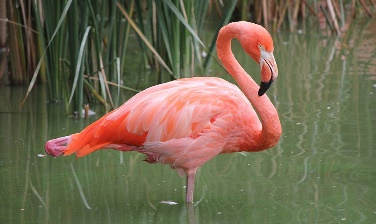 https://www.reachoutreporter.com/news-update/discovering-longest-animal-in-the-world-uncovering-ancient-objects-and-friendly-flamingos/Question Time? Flamingo FriendshipsWhat have scientists learnt about flamingos?How could the study help zoos and wildlife parks to care for flamingos?Are you surprised that flamingos have close friends? Why or why not?Terrific Topic!How is your recycling monster? We would love to see some photos!On Wednesday, we asked you to begin to create a lockdown dance routine. We hope you can remember all the moves you created! Today, we would like you to rehearse your routine and then teach it to someone else in your household. This links to this week’s wellbeing focus (keep active) as well as other important wellbeing areas like connect, give and keep learning!Good luck!Marvellous Maths!Times Tables and division practice for quick recall.  You can use this link: https://www.topmarks.co.uk/maths-games/daily10Don’t forget you can use Daily 10 to practice other mental maths skills too! Let us know about any you have tried and how you got on. You could also try some different mental maths activities online such as Hit the Button or Mental Maths Train (both are free via Topmarks website).Without Internet: You could write them out, chant them walking around or up and down the stairs (exercise too!), ask someone to quiz you or create your own beat the clock grid (copy below to remind you). Can you create a rap / song / poem to help you practice any times tables you find more tricky? Roman NumeralsToday we will revise Roman numerals using the Espresso website. The logon details are on ESchools in the Home Learning Update on the 19th March. Log on to the website, https://www.discoveryeducation.co.uk/login/eha/?service=espressoClick on Key Stage 2, then Maths- then scroll down and click on Roman Numerals.Here you can watch the video and then complete the online activities. Without the Internet: You could use the poster below to remind you of what we learnt about Roman numerals. Create a quiz and the answer sheet. You could ask someone at home to have a go at your quiz or send it to us so that we can have a go. Wonderful Wellbeing!This week’s winning way to wellbeing is:           Be ActiveThinking about the activities we have done this week, create a board game with actions on each square. The action must help others to keep active. You can use some of our ideas and add some of your own. Try the game out with someone at home, then send us a copy of it and we will try it out too. 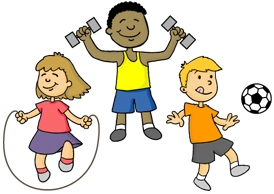 Please continue to complete the Ramadan Wellness calendar you started. 